NetzanschlussplanungNetzanschlussplanung (Mittelspannung)(Checkliste für den VNB für die Festlegung des Netzanschlusses)Netzanschlussplanung (Mittelspannung)(Checkliste für den VNB für die Festlegung des Netzanschlusses)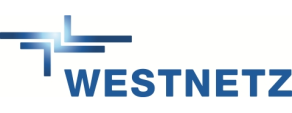  AnlagenanschriftStationsname / Feld-Nr. / Lieferstelle: Stationsname / Feld-Nr. / Lieferstelle: Stationsname / Feld-Nr. / Lieferstelle:  AnlagenanschriftStraße, Hausnr.:Straße, Hausnr.:Straße, Hausnr.: AnlagenanschriftPLZ, Ort: PLZ, Ort: PLZ, Ort:  Standort der Übergabestation und Leitungstrasse des VNB geklärt ? Standort der Übergabestation und Leitungstrasse des VNB geklärt ? Standort der Übergabestation und Leitungstrasse des VNB geklärt ?  ja    nein Aufbau der Mittelspannungs-Schaltanlage geklärt ? Aufbau der Mittelspannungs-Schaltanlage geklärt ? Aufbau der Mittelspannungs-Schaltanlage geklärt ?  ja    nein Erforderliche Schutzeinrichtungen für Einspeise- und Übergabefelder geklärt ? Erforderliche Schutzeinrichtungen für Einspeise- und Übergabefelder geklärt ? Erforderliche Schutzeinrichtungen für Einspeise- und Übergabefelder geklärt ?  ja    nein Fernsteuerung/Fernüberwachung und erforderl. Umschaltautomatiken geklärt ? Fernsteuerung/Fernüberwachung und erforderl. Umschaltautomatiken geklärt ? Fernsteuerung/Fernüberwachung und erforderl. Umschaltautomatiken geklärt ?  ja    nein Art und Anordnung der Messeinrichtung geklärt ? Art und Anordnung der Messeinrichtung geklärt ? Art und Anordnung der Messeinrichtung geklärt ?  ja    nein Eigentumsgrenze geklärt ? Eigentumsgrenze geklärt ? Eigentumsgrenze geklärt ?  ja    nein Liefer- und Leistungsumfang von Kunde und VNB geklärt ? Liefer- und Leistungsumfang von Kunde und VNB geklärt ? Liefer- und Leistungsumfang von Kunde und VNB geklärt ?  ja    nein